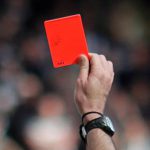 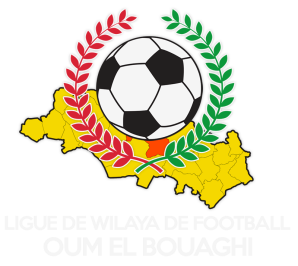           COMMISSION DE WILAYA DE DISCIPLINEاللجنة الولائية للانضباط                                                            REUNION DU 30/04/2023MEMBRES PRESENTS :-NOUAR  NAFAA NABIL    MAITRE-BOUMARAF   AMARA   SECRETAIRE  ORDRE DU JOUR : TRAITEMENT DES AFFAIRESPV  N° 27AFFAIRE N° 129  RENCONTRE   USMAB /USAM   DU 29/04/2023  SENIORS  -HAMIDI  DJAMELEDDINE   LIC N° J1710 …USMAB  EST SUSPENDU DE 01 UN MATCH PLUS UNE AMENDE DE 1000.00 DA POUR CONTESTATION DE DESCISION.AFFAIRE N° 130  RENCONTRE   OAF /CRBB  DU  29/04/2023  SENIORS  -BOUAKEZ  ZAKI   LIC N° J0185 ………………..……OAF………………………………. . AVERTISSEMENT POUR CASAFFAIRE N° 131  RENCONTRE   USB /ESSR  DU /29/04/2023  SENIORS  -KERMICHE   MALIK   LIC N° J1494 …………..……USB………………………………. . AVERTISSEMENT POUR CAS-BENHAMLA   ABDELLATIF   LIC N° J0042 ..……USB………………………………. . AVERTISSEMENT POUR CAS-AMIAR   HAITHEM   LIC N° J0037……….. ..……USB………………………………. . AVERTISSEMENT POUR CAS-RETTAB   DJAMELEDDINE   LIC N° J0261………ESSR………………………………. . AVERTISSEMENT POUR CAS-FERHI   KHALED   LIC N° J0272……………….….…ESSR………………………………. . AVERTISSEMENT POUR CASAFFAIRE N° 132  RENCONTRE   CRBH /ARBAB  DU 29/04/2023  SENIORS  R  . A.  SMAITRE                                                                                                                            LE SECRETAIRE  DE LA COMMISSION  NOUAR   NAFAA  NABIL                                                                                                              AMARA  BOUMARAF